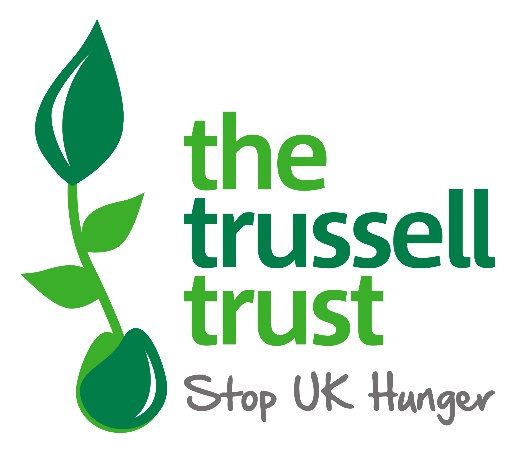 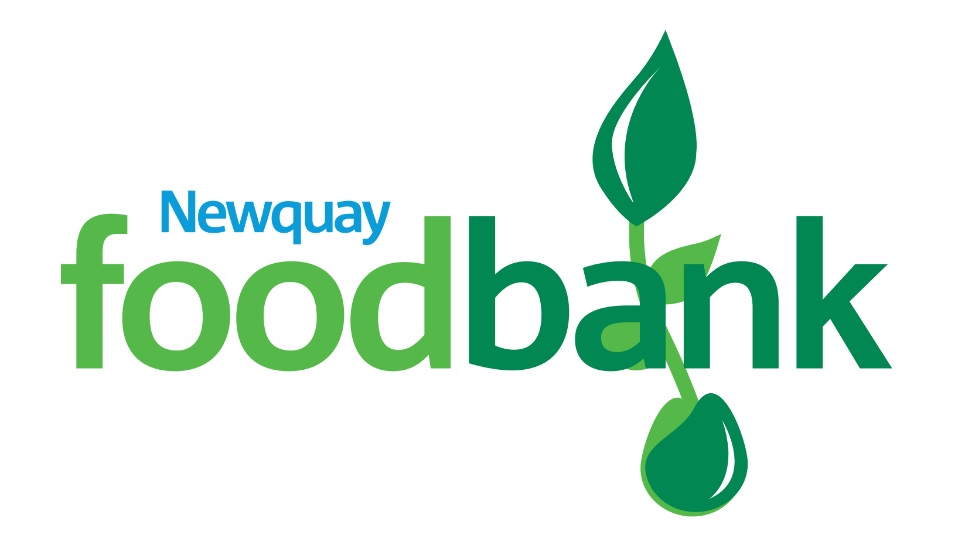 CONFIDENTIALITY POLICY Updated Nov 21CONFIDENTIALITY POLICY POLICY CONTROL Newquay Foodbank recognises that employees and volunteers use information about service users as part of their work. In most cases information will not be stated as confidential but volunteers and employees must use common sense when deciding what is confidential. This policy aims to give guidance but if in doubt please seek the advice of the Foodbank Committee. Volunteers may share information with members of the Committee to discuss issues or seek adviceA service user will not be discussed outside the Charity.STORAGE OF INFORMATION Information relating to service users will be stored IAW the Newquay Foodbank Data Protection Policy. LEGAL DUTY TO SHARE INFORMATION There is a legal duty to share some information in the following situations;To protect children at significant risk of harm.To prevent or detect a crime.As a duty of care in a life-threatening situation.If there is a concern for a vulnerable adult (Safeguarding Vulnerable Adults).As a duty to the courts.BREACH OF CONFIDENTIALITY A breach of confidentiality by current volunteers will be dealt with through THE Newquay Foodbank disciplinary procedures.Any breach of confidentiality by previous volunteers may lead to legal action.WHISTLE BLOWING Any individual who has concerns relating to the operational delivery of the Newquay Foodbank or the clients we serve should be addressed to the Foodbank trustees.REVIEWThis policy and its implementation will be reviewed at least annually or where significant financial changes occur.Version Description Date 1.0 Confidentiality Policy Nov 21Board Approved  Board Approved  22 Nov 21For Review:  For Review:  22 Nov 22Chair (21/22) Chair (21/22) Clare Anderson 